RESULTADO – TOMADA DE PREÇON° 2022229TP30331HEMUO Instituto de Gestão e Humanização – IGH, entidade de direito privado e sem finslucrativos, classificado como Organização Social, vem tornar público o resultado daTomada de Preços, com a finalidade de adquirir bens, insumos e serviços para o HEMU -Hospital Estadual da Mulher, com endereço à Rua R-7, S/N, Setor Oeste, Goiânia, CEP:74.125-090.Bionexo do Brasil LtdaRelatório emitido em 28/09/2022 15:48CompradorIGH - HEMU - Hospital Estadual da Mulher (11.858.570/0002-14)AV. PERIMETRAL, ESQUINA C/ RUA R7, SN - SETOR COIMBRA - GOIÂNIA, GO CEP: 74.530-020Relação de Itens (Confirmação)Pedido de Cotação : 243360158COTAÇÃO Nº 30331 - IMOBILIZADO - HEMU SETEMBRO 2022Frete PróprioObservações: *PAGAMENTO: Somente a prazo e por meio de depósito em conta PJ do fornecedor. *FRETE: Só serão aceitas propostascom frete CIF e para entrega no endereço: RUA R7 C/ AV PERIMETRAL, SETOR COIMBRA, Goiânia/GO CEP: 74.530-020, dia e horárioespecificado. *CERTIDÕES: As Certidões Municipal, Estadual de Goiás, Federal, FGTS e Trabalhista devem estar regulares desde a datada emissão da proposta até a data do pagamento. *REGULAMENTO: O processo de compras obedecerá ao Regulamento de Comprasdo IGH, prevalecendo este em relação a estes termos em caso de divergência.Tipo de Cotação: Cotação NormalFornecedor : Todos os FornecedoresData de Confirmação : TodasFaturamentoMínimoPrazo deEntregaValidade daPropostaCondições dePagamentoFornecedorFrete ObservaçõesCOUTINHO E FERNANDES PRODUTOS MEDICOSE HOSPITALARES LTDAAPARECIDA DE GOIÂNIA - GO5 dias apósconfirmação1R$ 2.000,000007/10/2022a vistaCIFnullLeonardo GESTOR DE NEGÃ CIOS - (62) 3574-3048granmedica.negocios@gmail.comMais informaçõesProgramaçãode EntregaPreçoUnitário FábricaPreçoValorTotalProdutoCódigoFabricante Embalagem FornecedorComentário JustificativaRent(%) QuantidadeUsuárioAPOIOERGONOMICODE PES P/CADEIRACAIXA ALTA - 35547CONFORMETERMO DEREFERÊNCIAEM ANEXODaniellyEvelynPereira DaCruzCOUTINHO EFERNANDESPRODUTOSMEDICOS EHOSPITALARESLTDAAPOIOERGONOMICODE PES P/CADEIRACAIXA ALTADIVERSOS -DIVERSOS -DIVERSOSR$R$R$662,44001-111-2 Unidade331,2200 0,000028/09/202215:47BIOMBO 3FACES C/CORTINASLAVÁVEIS1,77X0,40X0,75 63750DaniellyEvelynPereira DaCruzCOUTINHO EFERNANDESPRODUTOSMEDICOS EHOSPITALARESLTDABIOMBO 3FACES C/CORTINASLAVAVEIS1,77X0,40X0,75;- PRIMErespondeuincorretamenteo itemDIVERSOS -DIVERSOS -DIVERSOSR$R$R$685,55002-1 Unidade685,5500 0,0000-CONFORMETERMO DEsolicitado.28/09/202215:47REFERÊNCIAEM ANEXOCADEIRAGIRATORIAESCRITORIO C/APOIO DEDaniellyEvelynPereira DaCruzCOUTINHO EFERNANDESPRODUTOSMEDICOS EHOSPITALARESLTDACADEIRAGIRATORIAESCRITORIO C/APOIO DEDIVERSOS -DIVERSOS -DIVERSOSR$R$R$3BRACOS -49746--4 Tubo621,3300 0,00002.485,3200CONFORMETERMO DEREFERÊNCIAEM ANEXOBRACOS28/09/202215:47TotalParcial:R$77.0.03.833,3100Total de Itens da Cotação: 5Total de Itens Impressos: 3TotalGeral:R$3.833,3100Clique aqui para geração de relatório completo com quebra de página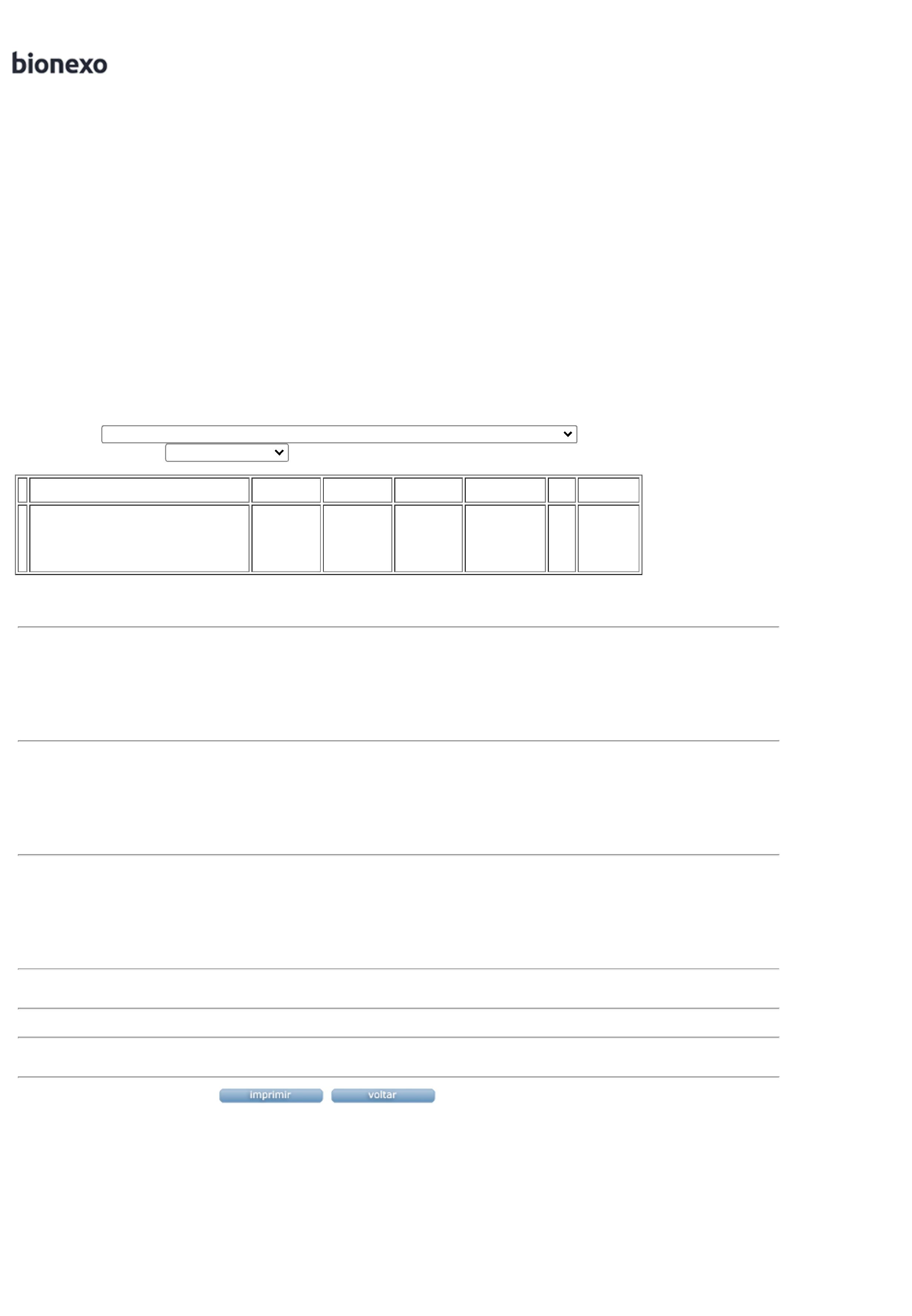 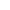 